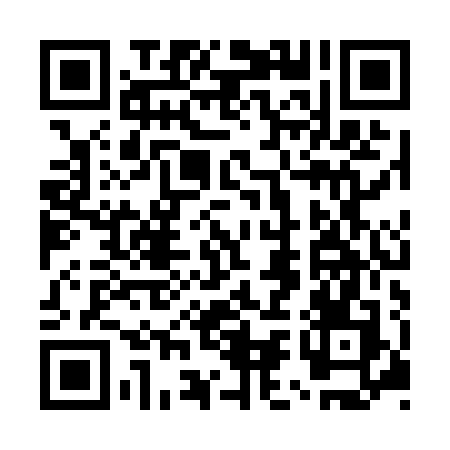 Ramadan times for Altenbruch, GermanyMon 11 Mar 2024 - Wed 10 Apr 2024High Latitude Method: Angle Based RulePrayer Calculation Method: Muslim World LeagueAsar Calculation Method: ShafiPrayer times provided by https://www.salahtimes.comDateDayFajrSuhurSunriseDhuhrAsrIftarMaghribIsha11Mon4:504:506:4812:353:376:226:228:1312Tue4:484:486:4612:353:386:246:248:1513Wed4:454:456:4412:343:406:266:268:1714Thu4:424:426:4112:343:416:286:288:2015Fri4:404:406:3912:343:426:306:308:2216Sat4:374:376:3612:333:436:326:328:2417Sun4:344:346:3412:333:446:336:338:2618Mon4:324:326:3112:333:466:356:358:2819Tue4:294:296:2912:333:476:376:378:3020Wed4:264:266:2612:323:486:396:398:3221Thu4:234:236:2412:323:496:416:418:3522Fri4:204:206:2212:323:506:436:438:3723Sat4:174:176:1912:313:516:456:458:3924Sun4:144:146:1712:313:526:476:478:4125Mon4:114:116:1412:313:536:486:488:4426Tue4:084:086:1212:303:556:506:508:4627Wed4:054:056:0912:303:566:526:528:4828Thu4:024:026:0712:303:576:546:548:5129Fri3:593:596:0412:303:586:566:568:5330Sat3:563:566:0212:293:596:586:588:5631Sun4:534:536:591:295:008:008:009:581Mon4:504:506:571:295:018:018:0110:002Tue4:474:476:551:285:028:038:0310:033Wed4:444:446:521:285:038:058:0510:054Thu4:414:416:501:285:048:078:0710:085Fri4:374:376:471:275:058:098:0910:116Sat4:344:346:451:275:068:118:1110:137Sun4:314:316:421:275:078:128:1210:168Mon4:274:276:401:275:088:148:1410:189Tue4:244:246:381:265:098:168:1610:2110Wed4:214:216:351:265:108:188:1810:24